Etkinlik Bilgi RaporuRaporlamayı yapanBurcu Yılmaz – Yönetim Kurulu BaşkanıEtkinlik Görüşme/ZiyaretEtkinlik türü / şekliTek seferlikEtkinlik yeriBakanlıkTarih/süre27.01.2021Düzenleyenler 
Destek verenlerYönetim Kurulu Etkinliğin amacıTemsil – Kamu STK iletişim işbirliği fırsatları oluşturma KatılımcılarTTKB Başkanımız Prof. Dr. Burhanettin Dönmez - Burcu Yılmaz – Cansu YetkinEtkinlik özetiKurumsal temsil, bilgi alışverişi, iletişim, işbirliği ve noktaları görüşüldüFotoğraf ve ekler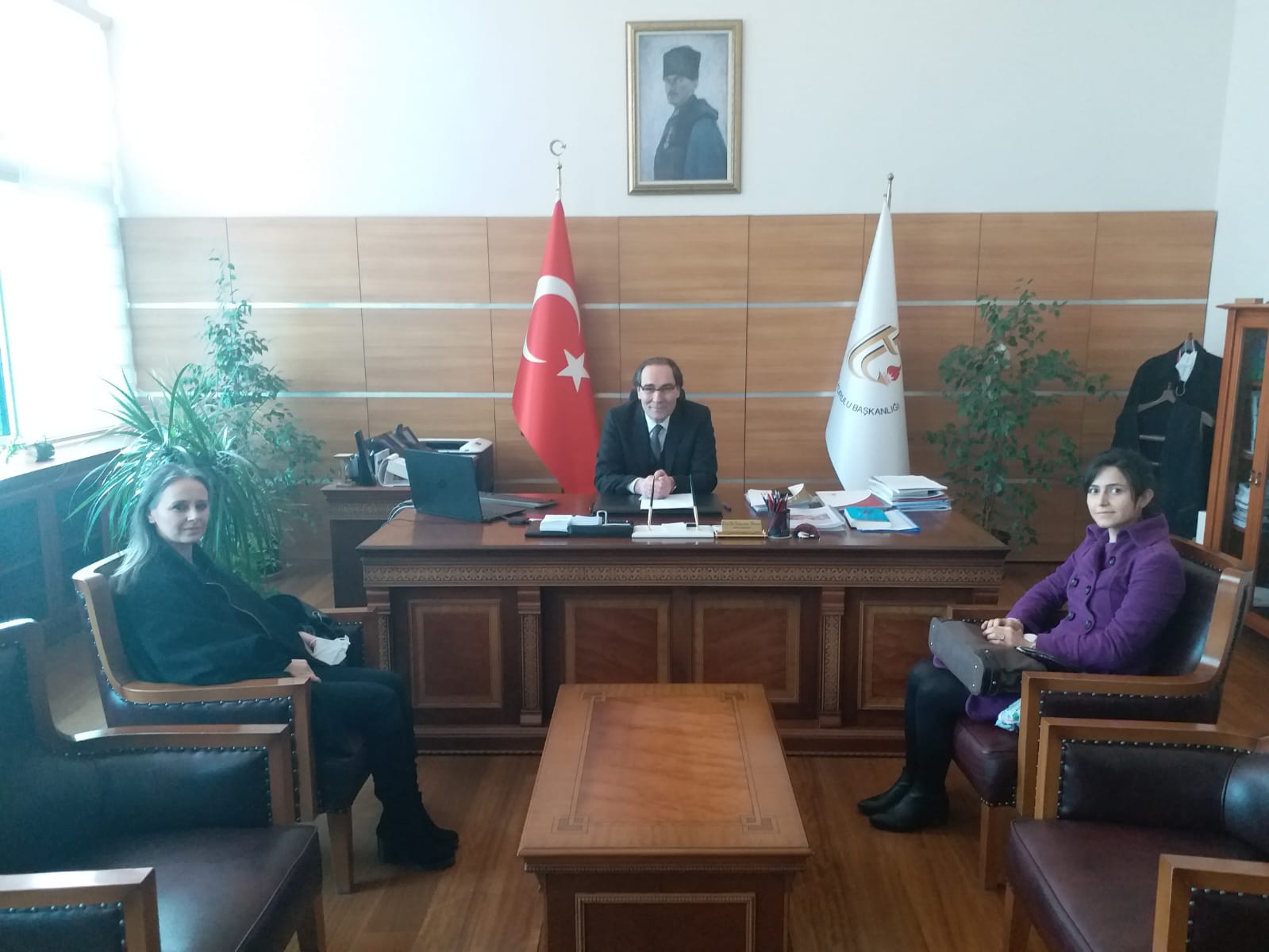 